What’s on the ballot 	
for this election?Presidential General Election – November 8, 2016You will receive two voter information guides for this election with information about your ballot.Download the Santa Cruz County Citizens Connect app to access election information on your smartphone. 	Party Endorsements	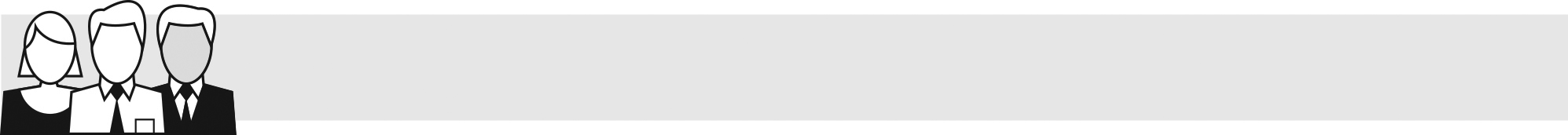 Parties have the option of submitting candidate endorsements for voter-nominated offices only for printing in this guide. Not all parties participate and parties may endorse a candidate from another party.The American Independent, Green, Libertarian, and Peace and Freedom parties did not submit endorsements of candidates to be printed in this guide. The candidate’s party preference on the ballot does not necessarily mean that they have that political party’s support.Los partidos tienen la opción de presentar endorsos de los candidatos para la oficinas de nominados por los votantes para la impresión en esta guía.  No todos los partidos participan y los partidos pueden apoyar a un candidato de otro partido.Los partidos de Independiente Americano, Verde, Libertario y Paz y Libertad no sometieron endorsos de los candidatos para ser imprimidos en esta guía.La preferencia de partido del candidato en la boleta no necesariamente significa que tengan el apoyo de ese partido político.U.S. Presidential candidates - Los candidatos presidenciales EE.UU.To learn more about the candidates who have been nominated by their parties to run for U.S. President, go to voterguide.sos.ca.gov or votersedge.org/caWhichever presidential candidate gets the most popular votes in California wins all of the Electors.  California has 55 Electors. The candidate with the most electoral votes – 270 or more – (over one half of the total vote of 538) is declared President.Para obtener más información sobre los candidatos que han sido nominados por sus partidos para funcionar para el presidente EE.UU. , vaya a voterguide.sos.ca.gov/o votersedge.org/ca Cualquiera que sea el candidato obtiene la mayoría del voto popular en California ha recibido todos los electores. California tiene 55 electores. El candidato con más votos electorales - 270 o más - (más de la mitad del total de votos de 538 ) es declarado presidente.
	About the candidates		Who is running for office?Refer to the practice ballot in this guide for a complete list of candidates. Some have paid for a candidate statement in this guide, but not all. You can also find candidate information and campaign disclosure statements online:Local candidates: www.votescount.com All candidates: votersedge.org/ca Statewide candidates: www.sos.ca.gov¿Quien está corriendo para una ofician?Consulte la boleta de práctica en esta guía para obtener una lista completa de los candidatos. Algunos han pagado por una declaración del candidato en esta guía, pero no todos. También puede encontrar información de los candidatos y declaraciones de campaña en nuestra página web: Candidatos locales: www.votescount.com Todos los Candidatos: votersedge.org/ca Candidatos estatales: www.sos.ca.govExpenditure Limitations: 
State Legislative CandidatesVoters passed Proposition 34 in November 2000. This law says we must tell voters the names of candidates who agree to campaign spending limits. This law only applies to candidates for State Legislative offices like State Senate and State Assembly.Candidates who agree are allowed to pay for and publish a candidate’s statement of qualifications. Those statements are printed in this guide.The following State Legislative candidates have accepted the voluntary campaign spending limits:Límites de desembolsos: Candidatos para la legislatura estatalLos votantes aprobaron la Proposición 34 en noviembre de 2000. Esta ley establece que tenemos que decir a los votantes los nombres de los candidatos que están de acuerdo con los límites de gastos de campaña. Esta ley sólo se aplica a los candidatos para cargos legislativos del Estado como el Senado Estatal y la Asamblea Estatal.Los candidatos que estén de acuerdo pueden pagar y publicar una declaración de cualificaciones de candidato. Esas declaraciones están imprimidas en esta guía.Los siguientes candidatos para la Legislatura Estatal han aceptado los límites de desembolsos voluntariamente: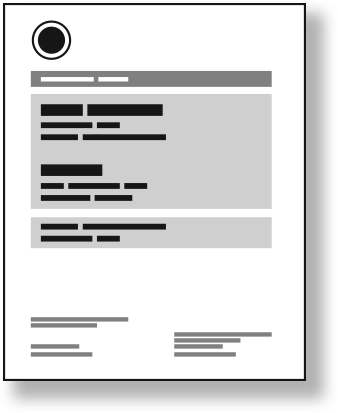 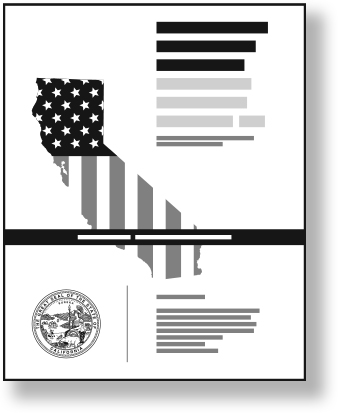 Santa Cruz County (this guide)Mailed to all registered voters in the county. Local and county races and local measures are on the following pages in this guide.California State GuideMailed to each household in the State.
U.S. national races, statewide races, and state propositions are in the guide from the State.Offices – depending on where you live
in Santa Cruz CountyUnited States RepresentativeState Senate State Assembly CitySchool/Special DistrictLocal Measures – depending on where you live in Santa Cruz CountySanta Cruz City High School District bondSanta Cruz City Elementary School District bondSoquel Union Elementary School District bondSanta Cruz County transportation sales tax Santa Cruz County cannabis business tax City of Capitola sales tax extensionCity of Santa Cruz timing of seating MayorCity of Santa Cruz water systemCity of Santa Cruz cannabis business taxCity of Watsonville transient occupancy taxCity of Watsonville utility users’ taxCity of Watsonville cannabis business taxCity of Watsonville cannabis advisory measureBoulder Creek Fire Protection District parcel taxZayante Fire Protection District parcel tax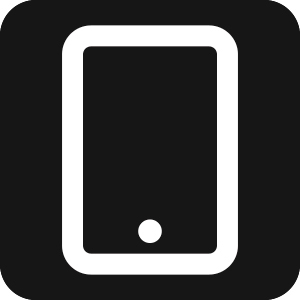 Aromas Tri-County Fire District parcel taxOfficesPresident and Vice PresidentUnited States SenateState Propositions51.   K-12 School Bonds. 52.   State Fees on Hospitals.53.   Revenue Bonds.54.   Legislation and Proceedings.55.   Tax Extension to Fund Education/Healthcare.56.   Cigarette Tax.57.   Criminal Sentences.58.   English language education.59.   Campaign finance: voter instruction.60.   Adult Films. Condoms. 61.   State Prescription Drug Purchases. 62.   Death Penalty. 63.   Firearms. Ammunition Sales. 64.   Marijuana Legalization. 65.   Carry-Out Bags. Charges. 66.   Death Penalty. Procedures. 67.   Referendum to Overturn Ban on Plastic Bags.Office
OficinaDemocratic
DemócrataRepublican
Republicano US Senate
Senado E.U.Kamala D. Harrisnone - ninguno18th Congress
18o CongresoAnna EshooRichard B. Fox20th Congress 
20o CongresoJimmy PanettaCasey Lucius17th State Senate
17o Senado Bill MonningPalmer Kain29th Assembly
29o AsambleaMark StoneSierra Roberts30th Assembly
30o AsambleaKarina Cervantez Alejonone - ninguno17th State Senate
17o Senado Bill Monning, DEM
Palmer Kain, REP29th Assembly
29o AsambleaSierra Roberts, REPMark Stone, DEM30th Assembly
30o AsambleaAnna Caballero, DEMKarina Cervantez Alejo, DEM